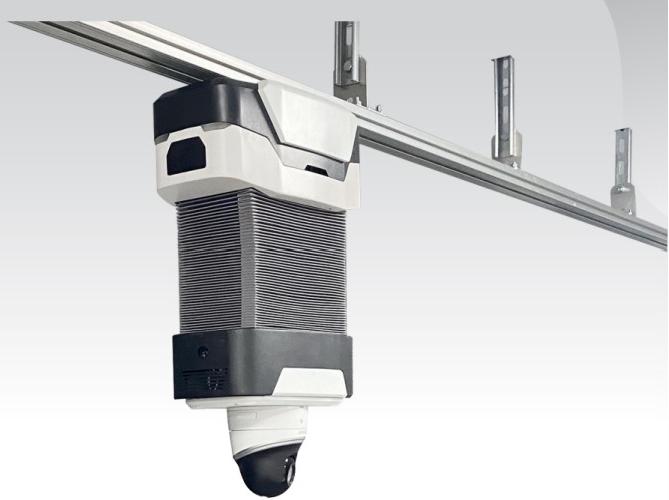 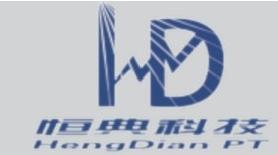 恒典科技HD820轨道式配电房巡检机器人产品简介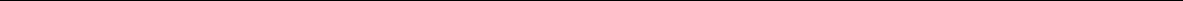 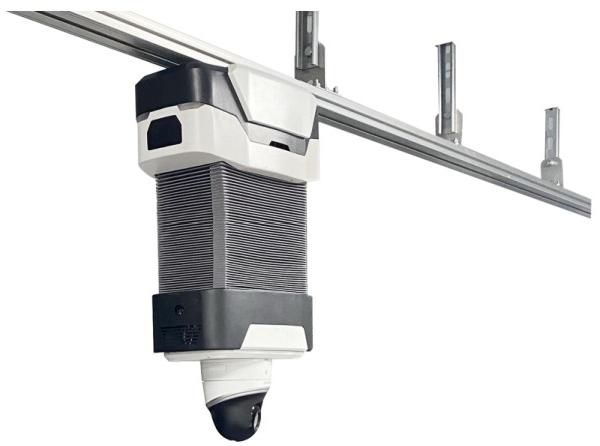 恒典科技HD820轨道式配电房巡检机器人                                                                                                          01应用场景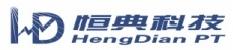 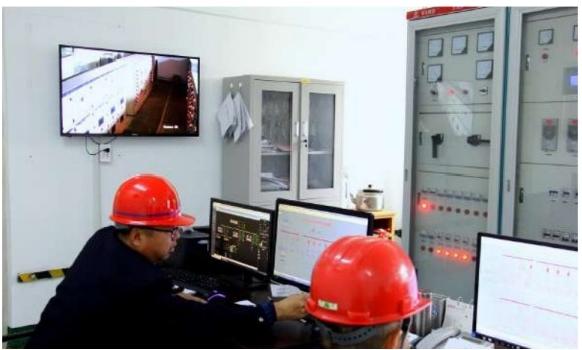 配电房智能巡检，远程监控，远程指挥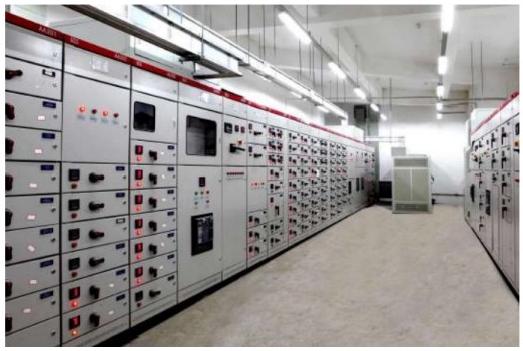 恒典科技HD820 轨道式配电房巡检机器人                                                                                                                                     02主要功能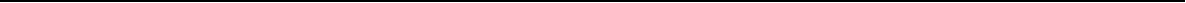 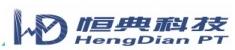 恒典科技HD820 轨道式配电房巡检机器人                                                                                                                                     03产品结构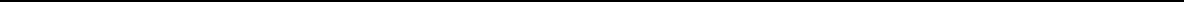 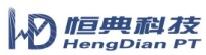 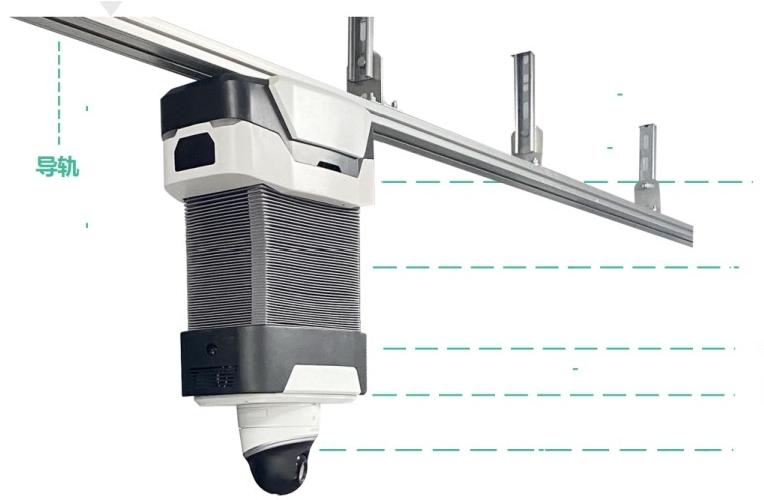 水平移动仓电动升降臂避障超声波环境传感器高清摄像机/红外测温恒典科技HD820 轨道式配电房巡检机器人                                                                                                                           04规格参数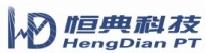 产品特点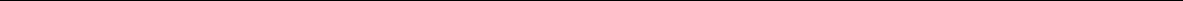 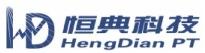 自动巡检 定点巡检手动巡检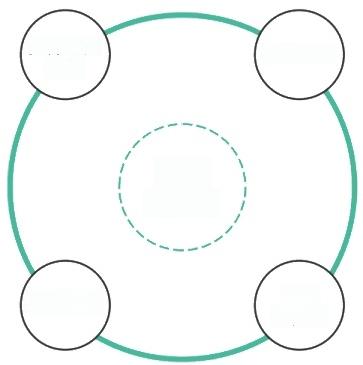 可挂接多种智能传感器；提供API接口快速接入各类上层系统。产品采用标准安装辅材及配件、标准，最大程度控制产品成本。恒典科技HD820 轨道式配电房巡检机器人                                                                                                                                     06系统组网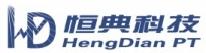 单独部署浏览器电力运维云平台巡检机器人管理中心网关/DTU巡检机器人巡检机器人巡检机器人巡检机器人恒典科技HD820 轨道式配电房巡检机器人                                                                                                                                     07软件平台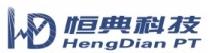 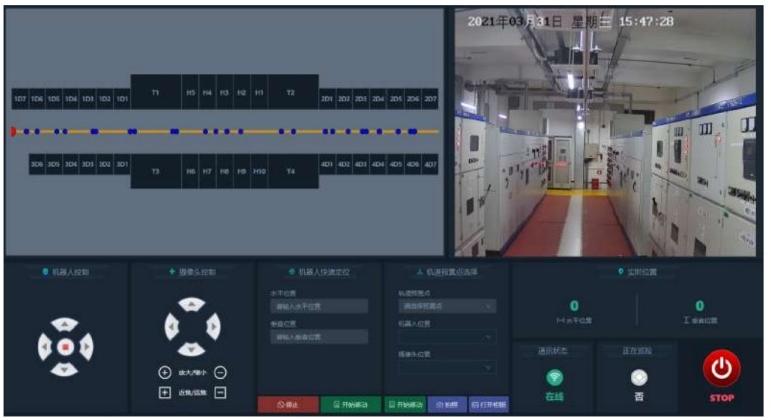 实时监控机器人状态控制和云台控制，快速控制机器人移动至对应的预置点进行相应的动作(拍照、录像),实时查看巡检过程中视频和红外视频恒典科技HD820 轨道式配电房巡检机器人                                                                                                                                     08软件平台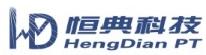 巡检计划通过编制的巡检计划，定制巡检对象、巡检时间、巡检路线，进行精准定位 的自动巡检，输出巡检及诊断报表，也可以遥控手动巡检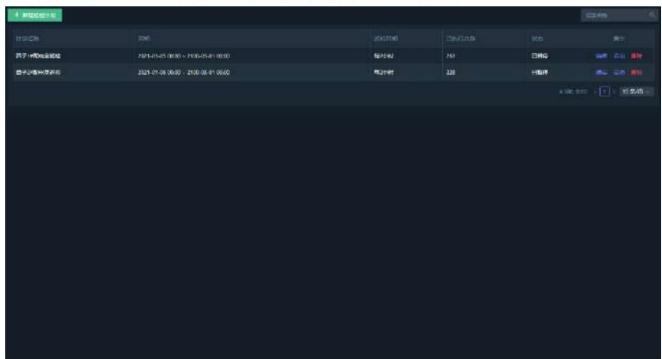 巡检报告1#配电室巡检aii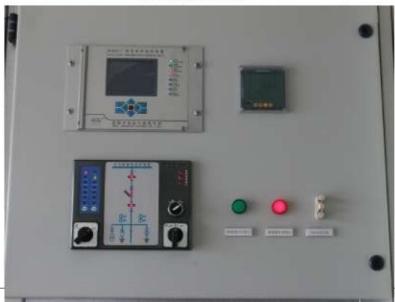 恒典科技HD820 轨道式配电房巡检机器人                                                                                                                                    09软件平台视频和语音对讲专家远程指导，人员进入配电房进行检修或其他操作时，可与现场语音交互恒典科技HD820 轨道式配电房巡检机器人                                                                                                                                    10软件平台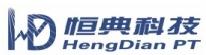 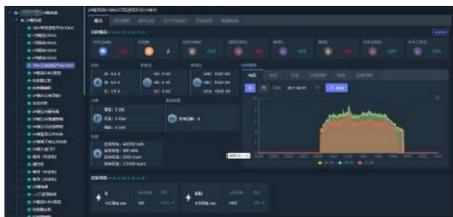 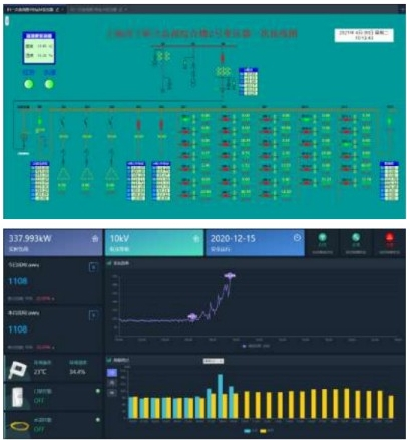 无缝集成快控电力运维云平台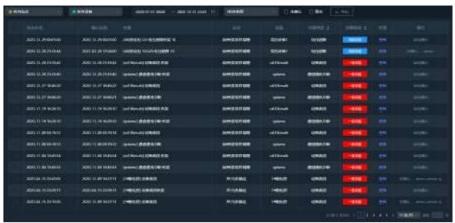 恒典科技HD820 轨道式配电房巡检机器人                                                                                                                                     11表计识别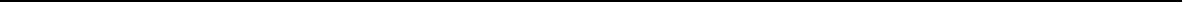 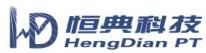 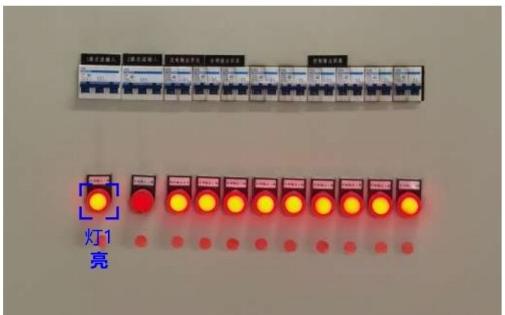 智能Al识别巡检机器人系统能够全天候对指针表、指示灯进行自动动识别，通过对比分析识别的数据对异常设备进行报警。 系统还会自动将每次巡检识别数据保存记录，运维人员可查询或导出系统生成的报表。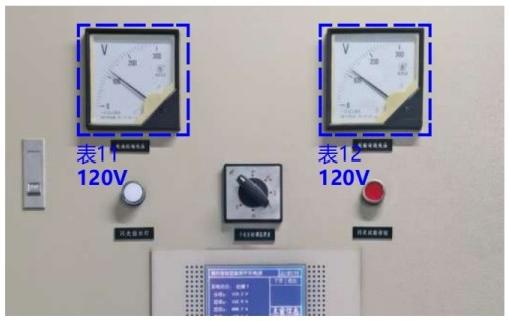 恒典科技HD820 轨道式配电房巡检机器人                                                                                                                                     121 移 动 高 清 视 频 监 控实现配电房实时移动高清视频监控，水平、垂直方向灵活可控2 设 备 温 度 监 测可挂载红外热成像摄像头对配电设备进行测温，全面掌握设备温度情况，及时发现故障隐患3 环 境 检 测实现对室内中O3、CO、CO2、SF6、温度、湿度、烟雾、设备工作噪音等环境信息的监测4 局 放 监 测5语音对讲及远程指挥专家远程指导，人员进入配电房进行检修或其他操作时，可与现场语音交互6 自 动 巡 检通过编制的巡检计划，定制巡检对象、巡检时间、巡检路线，进行精准定位的自动巡检， 自动输出巡检及诊断报表标准配置订制配置基本特性外形尺寸380mm×200mm×420mm380mm×200mm×420mm基本特性重量5kg7kg运动特性最大水平行程50米300米运动特性最大水平速度1米/秒2米/秒运动特性紧急制动距离0.1米0.2米运动特性行走定位精度+/-2mm+/-2mm运动特性最大升降行程1.5米3米运动特性最大升降速度0.1米/秒0.1米/秒运动特性升降定位精度+/-2mm+/-2mm运动特性运动避障监测超声波避障，检测距离1.5米超声波避障，检测距离1.5米运动特性云台旋转范围水平360°,垂直±90°水平360°,垂直±90°运动特性云台旋转速度60/秒60/秒功能配置最大巡检位置2561024功能配置视频采集200像素/1080p/自动聚焦200像素/1080p/自动聚焦功能配置红外测温na红外热成像仪功能配置环境监测na温度-40℃~+80℃,湿度0.1--99.9% RH功能配置局放检测na超声波+地电波(TEV)+特高频(过程)功能配置气体监测naO2 CO CH4 H2S SF6供电配置供电方式有线/充电桩24V有线/充电桩24V供电配置无线续航时间8h8h通信方式无线通信有线/WIHI有线/WIHI